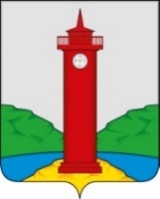            АДМИНИСТРАЦИЯ СЕЛЬСКОГО ПОСЕЛЕНИЯ КУРУМОЧ МУНИЦИПАЛЬНОГО РАЙОНА ВОЛЖСКИЙ САМАРСКОЙ ОБЛАСТИПОСТАНОВЛЕНИЕ от «15»  апреля  2016  года   № 98                                                                                      Об утверждении Порядка обеспечения условий доступности объектов и услуг, предоставляемых Администрацией сельского поселения Курумоч муниципального района Волжский Самарской области и учреждениями, подведомственными Администрации сельского поселения Курумоч муниципального района Волжский Самарской области»     	В целях реализации на территории муниципального района Волжский Самарской области Федерального закона от 1.12.2014 г  № 419 –ФЗ «О внесении изменений в отдельные  законодательные  акты Российской Федерации по вопросам социальной защиты инвалидов в связи с ратификацией Конвенции о правах  инвалидов» и исполнения постановления Правительства Российской Федерации от 17.06.2015 г  № 599 «О порядке и сроках  разработки федеральными органами исполнительной власти, органами местного самоуправления мероприятий по повышению  показателей доступности для инвалидов объектов и услуг в установленных сферах  деятельности» для обеспечения в Администрации сельского поселения Курумоч муниципального района Волжский Самарской области  и подведомственных учреждениях условий доступности для инвалидов объектов и предоставляемых услуг, а также оказания им при этом необходимой помощи, в соответствии в Федеральным законом  от 06.10.2003 г № 131 – ФЗ «Об общих принципах  организации местного самоуправления в Российской Федерации», руководствуясь Уставом сельского поселения Курумоч муниципального района Волжский Самарской области, Администрация сельского поселения Курумоч муниципального района Волжский Самарской области, ПОСТАНОВЛЯЕТ:Утвердить прилагаемый  «Порядок обеспечения условий доступности объектов и услуг, предоставляемых  Администрацией  сельского поселения Курумоч муниципального района Волжский Самарской области и учреждениями, подведомственными Администрации сельского поселения Курумоч муниципального района Волжский Самарской области».Контроль за выполнением настоящего постановления возложить на Заместителя Главы сельского поселения Курумоч Кондратьеву М.В.Глава сельского поселения Курумоч муниципального района Волжский Самарской области 							О.Л. Катынский Кулешевская 9989361	Приложениек Постановлению Администрации сельского поселения Курумочмуниципального района Волжский Самарской области№ 98    от 15 апреля 2016г Порядок обеспечения условий доступности объектов и  услуг, предоставляемых  Администрацией сельского поселения Курумоч муниципального района Волжский Самарской области и учреждениями,  подведомственными Администрации сельского поселения Курумоч муниципального района Волжский Самарской области1. Настоящий Порядок определяет правила обеспечения условий доступности для инвалидов объектов социальной, инженерной и транспортной инфраструктуры Администрации сельского поселения Курумоч муниципального района Волжский Самарской области и подведомственных учреждений (далее - условия доступности объектов) и предоставляемых услуг (далее - услуги), а также оказания им при этом необходимой помощи.2. Обеспечение условий доступности объектов для инвалидов осуществляется Администрацией сельского поселения Курумоч муниципального района Волжский Самарской области, и подведомственными организациями, предоставляющими услуги в рамках осуществления своей деятельности и оказывающими необходимую помощь инвалидам в преодолении барьеров, препятствующих получению этих услуг (использованию объектов) наравне с другими лицами (далее - органы и организации, предоставляющие услуги).3. Руководители органов и организаций, предоставляющих услуги, в пределах установленных полномочий:-  разрабатывают Порядки обеспечения условий доступности для инвалидов объектов и услуг каждого учреждения (с учетом специфики предоставляемых услуг), а также оказания инвалидам при этом необходимой помощи;-  определяют и назначают сотрудников, ответственных за сопровождение инвалидов в здании учреждения( Приложение 1);- вносят соответствующие изменения в должностные инструкции ответственных сотрудников (Приложение 2);- организуют инструктирование или обучение указанных специалистов по вопросам, связанным с обеспечением доступности для инвалидов объектов и услуг с учетом имеющихся у них стойких расстройств функций организма и ограничений жизнедеятельности;- ведут журнал учета инструктажа сотрудников по вопросам обеспечения условий доступности для инвалидов (Приложение 3);- составляют План адаптации учреждения в целях создания условий доступности для инвалидов (далее – План адаптации учреждения) с указанием конкретных мероприятий, необходимых к проведению, для обеспечения возможности получения услуги и примерных сроков их выполнения (Приложение 4).4. Руководителями органов и организаций, предоставляющих услуги, обеспечивается создание инвалидам следующих условий доступности объектов в соответствии с требованиями, установленными законодательными и иными нормативными правовыми актами:а) возможность беспрепятственного входа на объекты и выхода из них;б) возможность самостоятельного передвижения по территории объекта в целях доступа к месту предоставления услуги, в том числе с помощью работников объекта, предоставляющих услуги, ассистивных и вспомогательных технологий, а также сменного кресла-коляски;в) возможность посадки в транспортное средство и высадки из него перед входом на объект, в том числе с использованием кресла-коляски и, при необходимости, с помощью работников объекта;г) сопровождение инвалидов, имеющих стойкие нарушения функции зрения и самостоятельного передвижения по территории объекта;д) содействие инвалиду при входе на объект и выходе из него, информирование инвалида о доступных маршрутах общественного транспорта;е) надлежащее размещение носителей информации, необходимой для обеспечения беспрепятственного доступа инвалидов к объектам и услугам, с учетом ограничений их жизнедеятельности, в том числе дублирование необходимой для получения услуги звуковой и зрительной информации, а также надписей, знаков и иной текстовой и графической информации знаками, выполненными рельефно-точечным шрифтом Брайля и на контрастном фоне;ж) обеспечение допуска на объект, в котором предоставляются услуги, собаки-проводника при наличии документа, подтверждающего ее специальное обучение, выданного по форме и в порядке, утвержденных приказом Министерства труда и социальной защиты Российской Федерации от 22 июня 2015 г. N 386 н (зарегистрирован Министерством юстиции Российской Федерации 21 июля 2015 г., регистрационный N 38115).5. Руководителями органов и организаций, предоставляющих услуги, обеспечивается создание инвалидам следующих условий доступности услуг в соответствии с требованиями, установленными законодательными и иными нормативными правовыми актами:а) оказание инвалидам помощи, необходимой для получения в доступной для них форме информации о правилах предоставления услуги, в том числе об оформлении необходимых для получения услуги документов, о совершении ими других необходимых для получения услуги действий;б) предоставление инвалидам по слуху, при необходимости, услуги с использованием русского жестового языка, включая обеспечение допуска на объект сурдопереводчика, тифлосурдопереводчика;в) оказание работниками органов и организаций, предоставляющих услуги, иной необходимой инвалидам помощи в преодолении барьеров, мешающих получению ими услуг наравне с другими лицами;г) наличие копий документов, объявлений, инструкций о порядке предоставления услуги (в том числе, на информационном стенде), выполненных рельефно-точечным шрифтом Брайля и на контрастном фоне, а также аудиоконтура в регистратуре.6. Кроме условий доступности услуг, предусмотренных пунктом 5 настоящего Порядка, органами и организациями, предоставляющими услуги, обеспечивается:а) размещение помещений, в которых предоставляется услуга, преимущественно на нижних этажах зданий;б) предоставление инвалидам возможности подачи заявления и документов (содержащихся в них сведений) в электронном виде;в) сопровождение получателя социальной услуги при передвижении по территории организации социального обслуживания, а также при пользовании услугами, предоставляемыми такой организацией.г) другие условия обеспечения доступности, предусмотренные соответствующим Административным регламентом по представлению той или иной государственной или муниципальной услуги в соответствии со спецификой предоставляемой услуги.7. Органами и организациями, предоставляющими услуги, осуществляются меры по обеспечению проектирования, строительства и приемки с 1 июля 2016 года вновь вводимых в эксплуатацию, а также прошедших капитальный ремонт, реконструкцию, модернизацию объектов, в которых осуществляется предоставление услуг, а также по обеспечению закупки с 1 июля 2016 года транспортных средств для обслуживания населения с соблюдением требований к их доступности для инвалидов, установленных статьей 15 Федерального закона от 24 ноября 1995 г. N 181-ФЗ "О социальной защите инвалидов в Российской Федерации", а также норм и правил, предусмотренных пунктом 41 перечня национальных стандартов и сводов правил (частей таких стандартов и сводов правил), в результате применения которых на обязательной основе обеспечивается соблюдение требований Федерального закона "Технический регламент о безопасности зданий и сооружений", утвержденного постановлением Правительства Российской Федерации от 26 декабря 2014 г. N 1521 (Собрание законодательства Российской Федерации, 2015, N 2, ст. 465).8. Органы и организации, предоставляющие услуги в арендуемых для предоставления услуг объектах, которые невозможно полностью приспособить с учетом потребностей инвалидов, принимают меры по заключению дополнительных соглашений с арендодателем либо по включению в проекты договоров их аренды условий о выполнении собственником объекта требований по обеспечению условий доступности для инвалидов данного объекта.9. Органы и организации, предоставляющие услуги и не имеющие Паспорт доступности на объект в целях определения мер по поэтапному повышению уровня доступности для инвалидов объектов и предоставляемых услуг проводят обследование данных объектов и предоставляемых услуг, по результатам которого составляется паспорт доступности для инвалидов объекта и услуг (далее - обследование и паспортизация - Паспорт доступности соответственно).10. Паспорт доступности должен содержать следующие разделы:а) краткая характеристика объекта(наименование (вид) объекта, адрес объекта, наименование предоставляемой услуги, сведения об объекте (количество зданий, этажей, площадь, наличие прилегающего земельного участка), название организации, которая предоставляет услугу, юридический адрес организации, основание для пользования объектом, форма собственности, наименование и адрес вышестоящей организации);б) краткая характеристика действующего порядка предоставления на объекте услуг населению (сфера деятельности, плановая мощность, форма оказания услуг, категории обслуживаемого населения по возрасту, категории обслуживаемых инвалидов);в) оценка состояния доступности для инвалидов объекта социальной инфраструктуры в том числе, с учетом  следующих показателей:выделенные стоянки автотранспортных средств для инвалидов;сменные кресла-коляски;поручни;пандусы;подъемные платформы (аппарели);раздвижные двери;доступные входные группы;доступные санитарно-гигиенические помещения;достаточная ширина дверных проемов в стенах, лестничных маршей, площадок;надлежащее размещение оборудования и носителей информации, необходимых для обеспечения беспрепятственного доступа к объектам (местам предоставления услуг) инвалидов, имеющих стойкие расстройства функции зрения, слуха и передвижения;дублирование необходимой для инвалидов, имеющих стойкие расстройства функции зрения, зрительной информации звуковой информацией, а также надписей, знаков и иной текстовой и графической информации знаками, выполненными рельефно-точечным шрифтом Брайля;дублирование необходимой для инвалидов по слуху звуковой информации зрительной информацией;и т.д.г) оценка состояния доступности для инвалидов предоставляемых услуг в том числе с учетом следующих показателей:наличие специального и приспособленного оборудования, необходимого для предоставления услуги (с учетом потребностей инвалидов);проведение инструктирования или обучения сотрудников, предоставляющих услуги населению, для работы с инвалидами по вопросам, связанным с обеспечением доступности для них объектов и услуг;наличие работников организаций, на которых приказом возложено оказание инвалидам помощи при предоставлении им услуг;предоставление услуги с использованием русского жестового языка, обеспечение допуска сурдопереводчика и тифлосурдопереводчика);и т.д.д) управленческие решения по срокам и объемам работ, необходимым для приведения объекта и порядка предоставления на нем услуг в соответствие с требованиями законодательства Российской Федерации.11. Для проведения обследования и паспортизации приказом руководителя органа или организации, предоставляющих услуги создается комиссия по проведению обследования и паспортизации объекта и предоставляемых на нем услуг (далее - Комиссия), утверждается ее состав, план-график проведения обследования и паспортизации, а также организуется работа Комиссии.12. В состав Комиссии включаются (по согласованию) представители общественных объединений инвалидов, осуществляющих свою деятельность на территории поселения, муниципального района, где расположен объект, на котором планируется проведение обследования и паспортизации.13. По результатам обследования объекта и предоставляемых на нем услуг Комиссией для включения в Паспорт доступности разрабатываются (с учетом положений об обеспечении "разумного приспособления" Конвенции о правах инвалидов от 13 декабря 2006 г. (Собрание законодательства Российской Федерации 2013, N 6, ст. 468)  предложения по принятию управленческих решений, в том числе:по созданию (с учетом потребностей инвалидов) условий доступности существующего объекта и предоставляемых услуг в соответствии с частью 4 статьи 15 Федерального закона от 24 ноября 1995 г. N 181-ФЗ "О социальной защите инвалидов в Российской Федерации" в случае невозможности полностью приспособить объект с учетом потребностей инвалидов до его реконструкции или капитального ремонта;по определению мероприятий, учитываемых в планах развития объекта, в сметах его капитального и текущего ремонта, реконструкции, модернизации, в графиках переоснащения объекта и закупки нового оборудования, в целях повышения уровня его доступности и условий для предоставления на нем услуг с учетом потребностей инвалидов;по включению в технические задания на разработку проектно-сметной документации по проектированию, строительству, оснащению приспособлениями и оборудованием вновь вводимых в эксплуатацию объектов, на которых предоставляются услуги условий, обеспечивающих их полное соответствие требованиям доступности объектов для инвалидов с 1 июля 2016 года.14. Паспорт доступности, разработанный Комиссией, утверждается руководителем органа или организации, предоставляющих услуги и представляется в течение 10 рабочих дней после утверждения муниципальными организациями (учреждениями) - в органы местного самоуправления, на территории которого ими осуществляется деятельность.15. В случае предоставления услуги в арендуемом помещении (здании) или с использованием арендуемого транспортного средства, в состав Комиссии включается представитель собственника арендуемого помещения (здания) или транспортного средства, а в предложениях по повышению уровня доступности объекта учитываются его предложения, которые вытекают из обязанности собственника обеспечивать условия доступности для инвалидов объектов и услуг в соответствии с частью 4 статьи 15 Федерального закона от 24 ноября 1995 г. N 181-ФЗ "О социальной защите инвалидов в Российской Федерации".16. После проведения обследования учреждения и выявления необходимых мероприятий для обеспечения доступности объекта и услуги для инвалидов, учреждению необходимо составить План адаптации учреждения. План адаптации учреждения должен содержать:- сведения об объекте, на котором инвалидам предоставляются услуги и будут проводиться работы в целях повышения значений показателей их доступности для инвалидов (об объемах, сроках и результатах проведения указанных работ);- сведения о мероприятиях (административно-правового, планово-бюджетного, информационного, методического характера), проводимых в целях обеспечения доступности услуг и объектов, на которых они предоставляются;- расчеты потребностей бюджетных средств, необходимых для приведения объектов и условий предоставления услуг инвалидам в соответствие с их потребностями (исходя из планов развития организаций).К разработке плана адаптации учреждения могут привлекаться (по согласованию) представители общественных организаций инвалидов.Планы мероприятий утверждаются руководителями организаций.17. Постановлением Администрации сельского поселения Курумоч муниципального района Волжский Самарской области на основании представленных паспортов доступности, разрабатываются и  вносятся изменения в планы мероприятий (далее - дорожные карты) по повышению значений показателей доступности для инвалидов объектов и услуг в соответствии с Правилами разработки органами исполнительной власти, органами исполнительной власти субъектов Российской Федерации, органами местного самоуправления мероприятий по повышению значений показателей доступности для инвалидов объектов и услуг в установленных сферах деятельности, утвержденными постановлением Правительства Российской Федерации от 17 июня 2015 г. N 599 (Собрание законодательства Российской Федерации, 2015, N 26, ст. 3894).Приложение 1Образец приказа_______________________________________________________________(название организации)«__»___________ 20____г.						№ _______	ПРИКАЗ О назначении сотрудника, ответственногоза сопровождение инвалидов в здании учреждения      В целях решения задач в области организации доступности объектов для инвалидов, во исполнение Федерального закона от 01.12.2014 № 419-ФЗ «О внесении изменений в отдельные законодательные акты Российской Федерации по вопросам социальной защиты инвалидов в связи с ратификацией Конвенции о правах инвалидов» и исполнения постановления Правительства Российской Федерации от 17.06.2015 № 599 «О порядке и сроках разработки федеральными органами исполнительной власти, органами исполнительной власти субъектов Российской Федерации, органами местного самоуправления мероприятий по повышению показателей доступности для инвалидов объектов и услуг в установленных сферах деятельности», в целях реализации Постановления Администрации муниципального района Волжский Самарской области от 11.09.2015 № 3112 «Об утверждении плана мероприятий («дорожной карты») по повышению показателей доступности для инвалидов объектов и услуг в муниципальном районе Волжский Самарской области на 2015-2020годы»ПРИКАЗЫВАЮ:Назначить ответственным сотрудником за сопровождение инвалидов в здании учреждения____________________________- __________________________________.(наименование учреждения)                                        (ФИО и должность сотрудника) 2. Контроль за исполнением приказа оставляю за собой._________________                Должность                                       (подпись)                                           Ф.И.О.С приказом ознакомлен:              _____________________                                                                             (подпись)                                       Ф.И.О.Приложение 2Дополнения в должностную инструкциюПеречень изменений, вносимых  в должностные инструкции ответственных сотрудников- Содействует перемещению инвалидов по зданию учреждения, от входа в здание и до мест оказания услуги, до санитарной комнаты (по звонку, поступившему от входа, либо при обнаружении инвалида в помещении).- При необходимости оказывает содействие при получении услуги.- Оказывает содействие в составлении заявлений, писем, жалоб и т.п., ознакомлении с информацией учреждения.- Обеспечивает информационное взаимодействие с иными учреждениями в целях наиболее эффективного оказания услуг клиентам.- Ежемесячно предоставляет информацию руководителю учреждения в письменной форме о количестве посетителей-инвалидов.- Систематически повышает свою профессиональную квалификацию, посещая лекции и семинары по вопросам взаимодействия с инвалидами.- При оказании услуг сотрудник должен проявлять к обслуживаемому максимальную чуткость, вежливость, внимание, выдержку и такт, предусмотрительность, терпение и учитывать их физическое и психическое состояние.Приложение 3Образец журналаТитульный лист«Журнал учетаинструктажа сотрудников по вопросам обеспечения условий доступности для инвалидов»Стр. 1Приложение 4Образец Плана адаптации учрежденияПлан адаптации учреждения «__________________________________________________________»(наименование учреждения)№ФИО сотрудникаДолжностьДата проведения инструктажаПодпись№Сведения об объектах, на которых инвалидам предоставляются услуги и будут проводиться работы в целях повышения значений показателей их доступности для инвалидов Сведения об объектах, на которых инвалидам предоставляются услуги и будут проводиться работы в целях повышения значений показателей их доступности для инвалидов Сведения об объектах, на которых инвалидам предоставляются услуги и будут проводиться работы в целях повышения значений показателей их доступности для инвалидов Сведения о мероприятиях (административно-правового, планово-бюджетного, информационного, методического характера), проводимых в целях обеспечения доступности услуг и объектов, на которых они предоставляютсяРасчеты потребностей бюджетных средств, необходимых для приведения объектов и условий предоставления услуг инвалидам в соответствие с их потребностями (исходя из планов развития организаций)Объемы требуемых  работСроки проведения работРезультат проведения работСведения о мероприятиях (административно-правового, планово-бюджетного, информационного, методического характера), проводимых в целях обеспечения доступности услуг и объектов, на которых они предоставляютсяРасчеты потребностей бюджетных средств, необходимых для приведения объектов и условий предоставления услуг инвалидам в соответствие с их потребностями (исходя из планов развития организаций)